Publicado en Mexico el 03/08/2021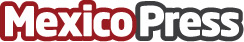 Récord a nivel global de 304.7 millones de ataques de ransomware en solo 6 meses, más que todo 2020SonicWall presentó la actualización de mitad de año del Informe de Amenazas Cibernéticas 2021, con datos de los primeros 6 meses del 2021. El ransomware mostró picos masivos hasta la fecha en los EE. UU. (185%) y Reino Unido (144%); en América Latina, Brasil se encuentra entre las cinco regiones principales más afectadas por el ransomware en la primera mitad de 2021Datos de contacto:Carlos Soto 5532322068Nota de prensa publicada en: https://www.mexicopress.com.mx/record-a-nivel-global-de-304-7-millones-de Categorías: Software Ciberseguridad http://www.mexicopress.com.mx